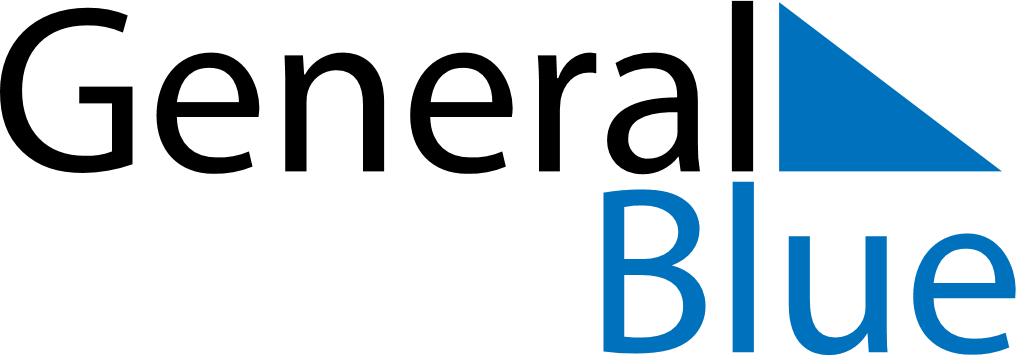 June 2024June 2024June 2024June 2024June 2024June 2024June 2024Dos Hermanas, Andalusia, SpainDos Hermanas, Andalusia, SpainDos Hermanas, Andalusia, SpainDos Hermanas, Andalusia, SpainDos Hermanas, Andalusia, SpainDos Hermanas, Andalusia, SpainDos Hermanas, Andalusia, SpainSundayMondayMondayTuesdayWednesdayThursdayFridaySaturday1Sunrise: 7:04 AMSunset: 9:38 PMDaylight: 14 hours and 33 minutes.23345678Sunrise: 7:04 AMSunset: 9:38 PMDaylight: 14 hours and 34 minutes.Sunrise: 7:04 AMSunset: 9:39 PMDaylight: 14 hours and 35 minutes.Sunrise: 7:04 AMSunset: 9:39 PMDaylight: 14 hours and 35 minutes.Sunrise: 7:03 AMSunset: 9:40 PMDaylight: 14 hours and 36 minutes.Sunrise: 7:03 AMSunset: 9:40 PMDaylight: 14 hours and 37 minutes.Sunrise: 7:03 AMSunset: 9:41 PMDaylight: 14 hours and 38 minutes.Sunrise: 7:03 AMSunset: 9:41 PMDaylight: 14 hours and 38 minutes.Sunrise: 7:03 AMSunset: 9:42 PMDaylight: 14 hours and 39 minutes.910101112131415Sunrise: 7:02 AMSunset: 9:43 PMDaylight: 14 hours and 40 minutes.Sunrise: 7:02 AMSunset: 9:43 PMDaylight: 14 hours and 40 minutes.Sunrise: 7:02 AMSunset: 9:43 PMDaylight: 14 hours and 40 minutes.Sunrise: 7:02 AMSunset: 9:44 PMDaylight: 14 hours and 41 minutes.Sunrise: 7:02 AMSunset: 9:44 PMDaylight: 14 hours and 41 minutes.Sunrise: 7:02 AMSunset: 9:44 PMDaylight: 14 hours and 42 minutes.Sunrise: 7:02 AMSunset: 9:45 PMDaylight: 14 hours and 42 minutes.Sunrise: 7:02 AMSunset: 9:45 PMDaylight: 14 hours and 42 minutes.1617171819202122Sunrise: 7:02 AMSunset: 9:46 PMDaylight: 14 hours and 43 minutes.Sunrise: 7:02 AMSunset: 9:46 PMDaylight: 14 hours and 43 minutes.Sunrise: 7:02 AMSunset: 9:46 PMDaylight: 14 hours and 43 minutes.Sunrise: 7:03 AMSunset: 9:46 PMDaylight: 14 hours and 43 minutes.Sunrise: 7:03 AMSunset: 9:46 PMDaylight: 14 hours and 43 minutes.Sunrise: 7:03 AMSunset: 9:47 PMDaylight: 14 hours and 43 minutes.Sunrise: 7:03 AMSunset: 9:47 PMDaylight: 14 hours and 43 minutes.Sunrise: 7:03 AMSunset: 9:47 PMDaylight: 14 hours and 43 minutes.2324242526272829Sunrise: 7:04 AMSunset: 9:47 PMDaylight: 14 hours and 43 minutes.Sunrise: 7:04 AMSunset: 9:47 PMDaylight: 14 hours and 43 minutes.Sunrise: 7:04 AMSunset: 9:47 PMDaylight: 14 hours and 43 minutes.Sunrise: 7:04 AMSunset: 9:48 PMDaylight: 14 hours and 43 minutes.Sunrise: 7:04 AMSunset: 9:48 PMDaylight: 14 hours and 43 minutes.Sunrise: 7:05 AMSunset: 9:48 PMDaylight: 14 hours and 42 minutes.Sunrise: 7:05 AMSunset: 9:48 PMDaylight: 14 hours and 42 minutes.Sunrise: 7:06 AMSunset: 9:48 PMDaylight: 14 hours and 42 minutes.30Sunrise: 7:06 AMSunset: 9:48 PMDaylight: 14 hours and 41 minutes.